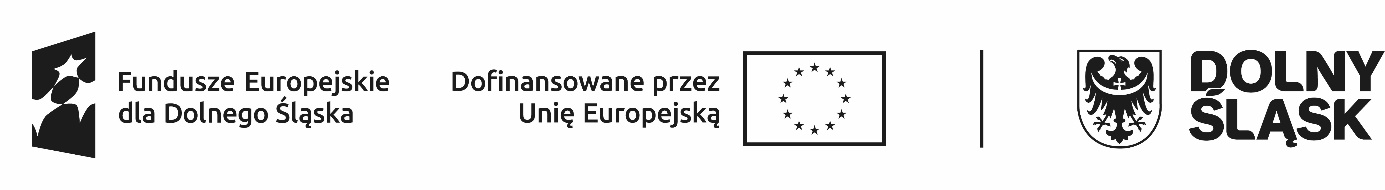 Zał. Nr 4 do umowy